     August    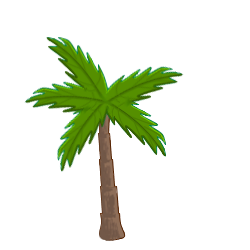 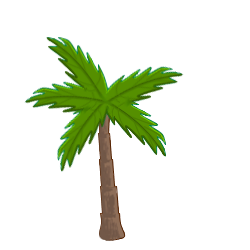 Monday     TuesdayWednesdayThursdayFridaySaturday1234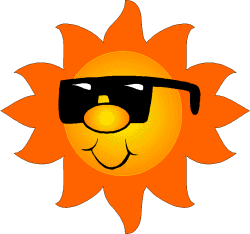 CLOSEDFORPROMETRICTESTINGCNA & HCA ProgramsInfo Meeting10-11 amPlease register67891011CNA & HCA ProgramsInfo Meeting2-3pmPlease registerCont Ed 9am3 CEUs $35 Skills practiceBy apptCLOSEDFORPROMETRICTESTING131415161718Dementia Caregiver, Level 1 9am  $75REQUIRES BOOK BEFORE CLASSNurse Delegation    9am $55  REQUIRES BOOK BEFORE CLASSMental HealthMoved to September 20th  Insulin Delegation    9am $55   REQUIRES BOOK BEFORE CLASSSkills practiceBy apptAdult CPR with First Aid  AED10am $65202122232425Day 1CNA – HCA ProgramsRequires applicationSkills practiceBy appt 272829 CNA & HCA ProgramsInfo Meeting2-3pmPlease register3031